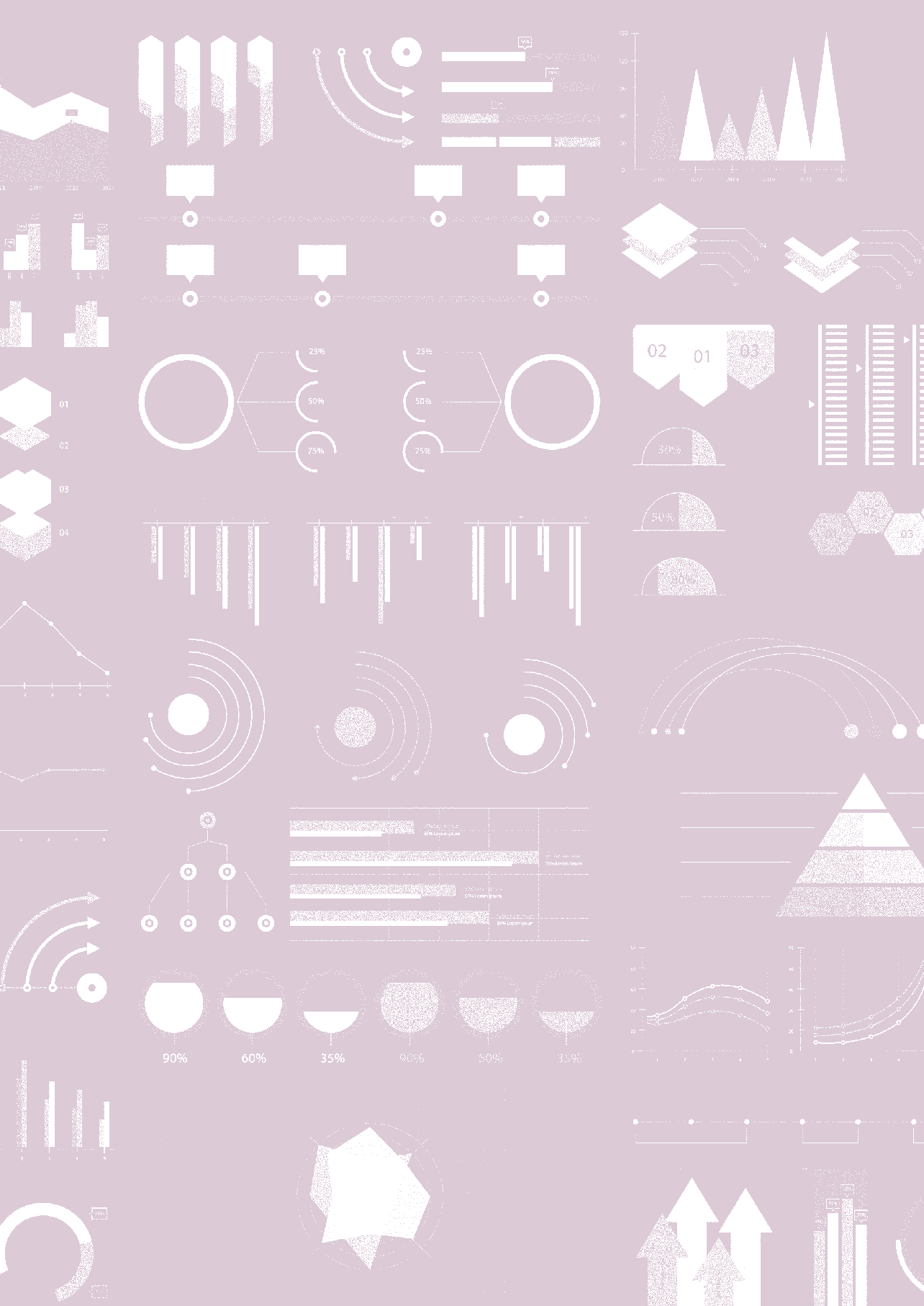 RELATÓRIO DECOLETA DE DADOS—PESQUISATIC KIDS ONLINE BR A SIL 2021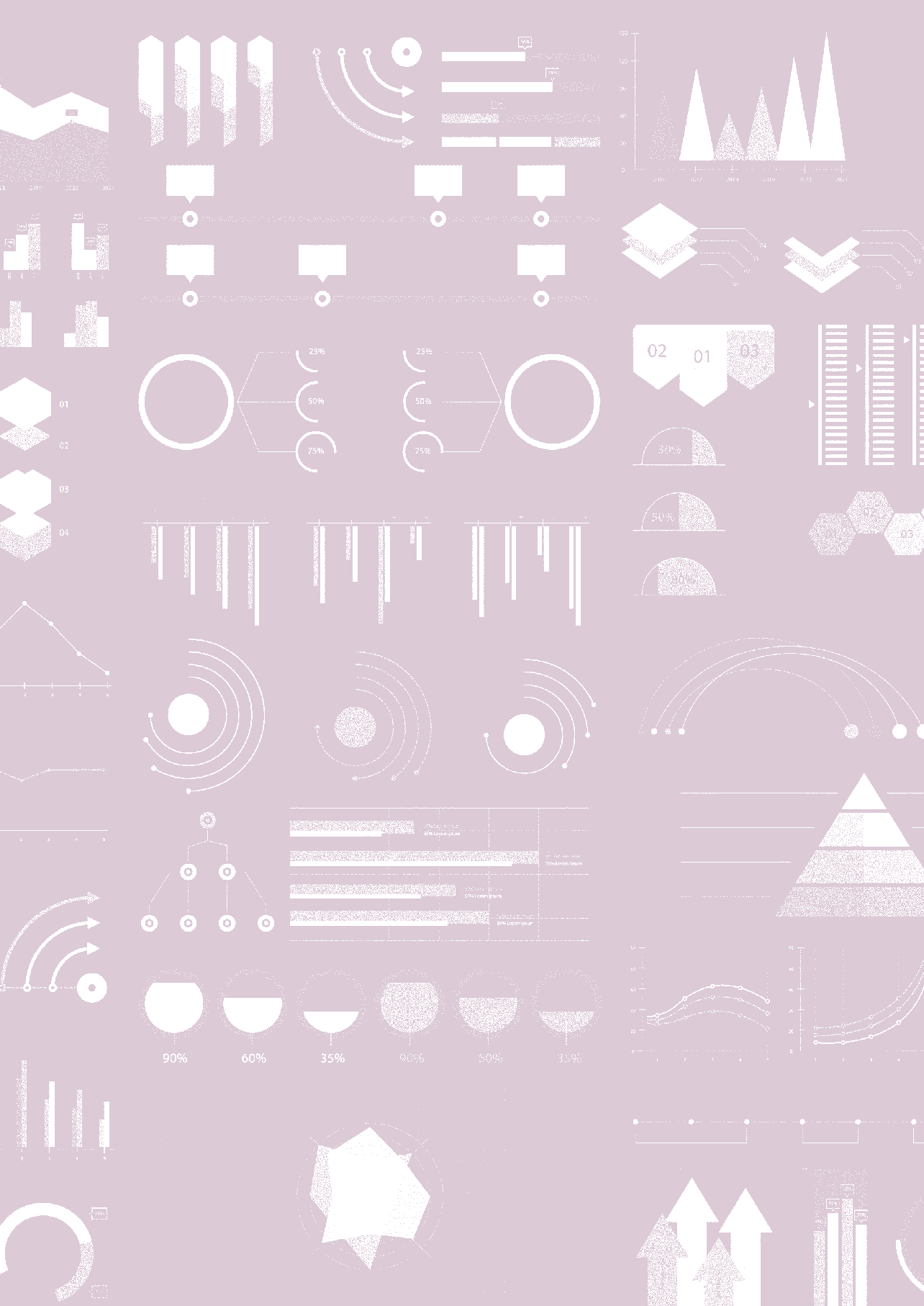 Relatório de Coleta de Dados TIC Kids Online Brasil 2021Comitê Gestor da Internet no Brasil (CGI.br), por meio do Centro Regional de Estudos para o Desenvolvimento da Sociedade da Informação (Cetic.br), departamento do Núcleo de Informação e Coordenação do Ponto BR (NIC.br), apresenta o "Relatório de Coleta de Dados" da pesquisa TIC Kids Online Brasil 2021. O objetivo do relatório é informar características específicas desta edição da pesquisa, contemplando eventuais alterações realizadas nos instrumentos de coleta, a alocaçãoda amostra implementada no ano e as taxas de resposta verificadas.A apresentação da metodologia completa da pesquisa, incluindo os objetivos, os principais conceitos e definições e as características do plano amostral empregado, está descrita no “Relatório Metodológico”, que também está incluído na presente edição.Alocação da amostraA alocação da amostra, conforme descrito no "Relatório Metodológico", é baseada na seleção seleção de 40 unidades primárias de amostragem (UPA) por unidade da federação (UF). Na Tabela 1 são apresentados o número de setores censitários e de domicílios planejados para seleção por UF para a amostra selecionada da TIC Domicílios 2021.TABELA 1ALOCAÇÃO DA AMOSTRA, SEGUNDO UNIDADE DA FEDERAÇÃOCONTINUA ⯈⯈ CONCLUSÃOInstrumentos de coletaTEMÁTICAS ABORDADASNesta edição, a pesquisa TIC Kids Online Brasil manteve o sistema de rodízio de módulos temáticos em seus instrumentos de coleta adotado a partir de 2017.No questionário aplicado a crianças e adolescentes, além de variáveis contextuais e sociodemográficas, foram coletados indicadores por meio dos seguintes módulos temáticos:Módulo A: Acesso;Módulo B: Atividades na Internet – oportunidades;Módulo C: Atividades na Internet – comunicação;Módulo D: Habilidades para o uso da Internet;Módulo E: Mediação para o uso da Internet;Módulo F: Riscos e danos – valores;Módulo G: Riscos e danos – agressivos/sexuais/transversais.No questionário de pais e responsáveis, foram coletados indicadores por meio dos seguintes módulos temáticos:Módulo A: Acesso;Módulo B: Riscos e danos – valores;Módulo C: Mediação do uso da Internet – percepção dos responsáveis;Módulo D: Mediação do uso da Internet – fontes de informação.PRÉ-TESTESForam realizadas entrevistas de pré-teste com o objetivo de identificar, na prática do trabalho de campo, possíveis problemas em etapas do processo, como abordagem dos domicílios, seleção da entrevista no tablet e aplicação do questionário. Além disso, foram avaliados a fluidez das perguntas e o tempo necessário para a sua aplicação.No total, foram realizadas dez entrevistas, distribuídas em domicílios localizados nos municípios de São Paulo (SP) e Praia Grande (SP).Na edição de 2021, a abordagem dos domicílios durante os pré-testes foi realizada de forma intencional, não havendo a priori arrolamento ou seleção aleatória de domicílios. Sendo assim, buscou-se, inicialmente, saber se, no momento da abordagem, havia nos domicílios moradores com 9 a 17 anos, bem como seus respectivos pais ou responsáveis, nos diferentes perfis procurados durante o pré-teste.Além disso, não foram realizadas todas as visitas previstas no procedimento de abordagem de domicílios – em dias e horários diferentes –, registrando-se na listagem de moradores apenas aqueles presentes no momento da abordagem.Durante a realização dos pré-testes, as entrevistas completas, realizadas com crianças ou adolescentes e seus pais ou responsáveis, tiveram, em média, duração de 53 minutos.ALTERAÇÕES NOS INSTRUMENTOS DE COLETAO instrumento de coleta da TIC Kids Online Brasil passou por algumas revisões na edição de 2021, principalmente em função da implementação do rodízio de módulos e dos resultados obtidos nas entrevistas de pré-teste.No questionário com crianças e adolescentes, foram reinseridos os módulos C (Atividades na Internet – comunicação) e F (Riscos e danos – valores). Além disso, foram incluídas questões sobre o uso de novos dispositivos conectados à Internet; sobre a posse de dispositivos pela própria criança ou pelo próprio adolescente; sobre atividades de comércio eletrônico; e sobre acompanhar transmissão de áudio ou vídeo em tempo real pela Internet.Em relação à edição 2018 – última vez em que o módulo C (Atividades na Internet– comunicação) foi aplicado – houve a exclusão das questões sobre privacidade e segurança nas redes sociais; e quantidade de amigos que a criança ou o adolescente tem em suas redes. Em relação à edição de 2019, foram incluídas novas perguntas ao bloco de autopreenchimento sobre contato com informações sobre saúde e busca de apoio emocional pela Internet.No questionário de pais e responsáveis, foram reinseridas perguntas nos módulos B (Riscos e danos – valores) e D (Mediação do uso da Internet – fontes de informação); e retiradas questões do módulo C (Mediação do uso da Internet – percepção dos responsáveis).TREINAMENTO DE CAMPOAs entrevistas foram realizadas por uma equipe de profissionais treinados e supervisionados. Esses entrevistadores passaram por treinamento básico de pesquisa, treinamento organizacional, treinamento contínuo de aprimoramento e treinamento de reciclagem. Além disso, houve um treinamento específico para a pesquisa TIC Kids Online Brasil 2021, que abarcou o processo de arrolamento dos setores, a seleção dos domicílios, a seleção da pesquisa a ser realizada, a abordagem aos domicílios selecionados e o preenchimento adequado ao instrumento de coleta. Nesse treinamento também foram esclarecidos todos os procedimentos e as ocorrências de campo, assim como as regras de retorno aos domicílios.Os entrevistadores receberam dois manuais de campo, que poderiam ser consultados durante a coleta de dados para garantir a padronização e a qualidade do trabalho. O primeiro deles tinha por objetivo disponibilizar todas as informações necessárias para a realização do arrolamento e seleção de domicílios. O segundo apresentava as informações necessárias para a realização das abordagens dos domicílios selecionados e a aplicação dos questionários.Ao todo, trabalharam na coleta de dados 319 entrevistadores e 20 supervisores de campo.Coleta de dados em campoMÉTODO DE COLETAA coleta dos dados foi realizada com o método CAPI (do inglês computer-assisted personal interviewing), que consiste em ter o questionário programado em um software para tablet e aplicado por entrevistadores em interação face a face. Para as seções de autopreenchimento, foi utilizado o modo de coleta CASI (do inglês computer-assisted self-interviewing), em que o próprio respondente utiliza o tablet para responder às perguntas, sem interação com o entrevistador.DATA DE COLETAA coleta de dados da pesquisa TIC Kids Online Brasil 2021 ocorreu entre outubro de 2021 e março de 2022, em todo o território nacional.PROCEDIMENTOS E CONTROLE DE CAMPODiversas ações foram realizadas a fim de se garantir a maior padronização possível na forma de coleta de dados.A seleção dos domicílios a serem abordados para a realização de entrevistas foi feita a partir da quantidade de domicílios particulares permanentes encontrados pela contagem realizada no momento do arrolamento. Considerando-se as abordagens nos domicílios, no caso das seguintes ocorrências, foram feitas até quatro visitas em dias e horários diferentes na tentativa de realização da entrevista:ausência de morador no domicílio;impossibilidade de algum morador atender o entrevistador;impossibilidade de o morador selecionado ou responsável pelo selecionado atender o entrevistador;ausência da pessoa selecionada ou do responsável pelo selecionado;recusa do porteiro ou síndico (em condomínio ou prédio);recusa de acesso ao domicílio.Mesmo após a realização das quatro visitas previstas, não foi possível completar as entrevistas em alguns domicílios, conforme as ocorrências descritas na Tabela 2. Em certos casos, houve impossibilidade de realizar entrevistas no setor como um todo, tendo em vista ocorrências relacionadas à violência, bloqueios físicos, condições climáticas, ausência de domicílios no setor, entre outros motivos.TABELA 2OCORRÊNCIAS FINAIS DE CAMPO, SEGUNDO NÚMERO DE CASOS REGISTRADOSAo longo do período de coleta de dados em campo, foram realizados controles semanais e quinzenais. Semanalmente, foram controlados o número de municípios visitados, de setores arrolados e a quantidade de entrevistas realizadas, por tipo de pesquisa em cada estrato TIC e setor censitário. Quinzenalmente, foram verificadas informações acerca do perfil dos domicílios entrevistados, como renda e classe social, informações relativas aos moradores dos domicílios entrevistados, como sexo e idade, o uso de TIC pelos respondentes selecionados, bem como o registro das ocorrências dos domicílios em que não haviam sido realizadas entrevistas, além da quantidade de módulos respondidos em cada entrevista realizada.De modo geral, foram encontradas dificuldades em atingir a taxa de resposta esperada em setores com algumas características específicas, como naqueles com muitos prédios ou condomínios, em que há maior dificuldade de acesso aos domicílios. Com relação a estes últimos casos, com o objetivo de sensibilizar os respectivos moradores a participar da pesquisa, foram enviadas cartas a 216 domicílios selecionados.VERIFICAÇÃO DAS ENTREVISTASDe modo a garantir a qualidade dos dados coletados, foram verificadas 7.101 entrevistas, o que corresponde a 21% do total da amostra planejada e de 30% do total da amostra realizada. Os procedimentos de verificação foram realizados por meio da escuta de áudios e, em alguns casos, de ligações telefônicas.Nos casos em que foram necessárias correções de partes ou da totalidade das entrevistas, foram realizadas voltas telefônicas ou presenciais, a depender do resultado da verificação.RESULTADO DA COLETAForam abordados 23.950 domicílios, em 590 municípios, alcançando 72% da amostra planejada de 33.150 domicílios (Tabela 3). Em 21.011 domicílios, foram realizadas entrevistas com indivíduos que são população de referência da pesquisa TIC Domicílios (pessoas com 10 anos ou mais). Nos 2.939 domicílios restantes, foram realizadas entrevistas relativas à pesquisa TIC Kids Online Brasil, que, desde 2015, acontece na mesma operação de campo da TIC Domicílios.TABELA 3TAXA DE RESPOSTA, SEGUNDO UFCONTINUA ⯈⯈ CONCLUSÃOUFSetores censitáriosDomicíliosAcre821 230Alagoas861 290Amapá821 230UFSetores censitáriosDomicíliosAmazonas801 200Bahia801 200Ceara821 230Distrito Federal801 200Espírito Santo801 200Goiás811 215Maranhão821 230Mato Grosso811 215Mato Grosso Do Sul811 215Minas Gerais831 245Para801 200Paraíba831 245Paraná811 215Pernambuco821.230Piauí821 230Rio De Janeiro801 200Rio Grande Do Norte851 275Rio Grande Do Sul791 185Rondônia821 230Roraima871 305Santa Catarina821 230São Paulo801 200Sergipe841 260Tocantins831 245Total2 21033 150OcorrênciasNúmero de casosTaxaEntrevista realizada23 95072%Nenhum morador em casa ou disponível para atender no momento1 6475%Respondente selecionado ou responsável pelo selecionado não está em casa ou não está disponível no momento1941%Respondente selecionado está viajando e não retorna antes do final do campo (ausência prolongada)2641%Domicílio está para alugar, vender ou abandonado8883%Local sem função de moradia ou não é um domicílio permanente, como comércio, escola, residência de veraneio, etc.4221%Recusa2 6088%Domicílio não abordado por recusa de acesso do porteiro ou outra pessoa7252%Domicílio não abordado por dificuldade de acesso, como situações de violência no setor censitário3231%Domicílio não abordado por dificuldade de acesso, como obstáculos físicos, intempéries da natureza, etc.310%Domicílio só tem pessoas inelegíveis (surdas, mudas, com deficiência ou estrangeiras, incapazes de responder à pesquisa ou menores de 16 anos)60%Outras ocorrências1 6225%Sem domicílios4701%UFTaxa de resposta(%)Acre89,9Alagoas79,1Amapá77,9Amazonas88,8Bahia81,7Ceará60,4Distrito Federal66,9Espírito Santo63,4Goiás61,2Maranhão70,6Mato Grosso72,5Mato Grosso do Sul72,9Minas Gerais72,7Pará72,8UFTaxa de resposta(%)Paraíba76,5Paraná53,9Pernambuco72,4Piauí71,8Rio de Janeiro59,5Rio Grande do Norte70,1Rio Grande do Sul59,2Rondônia89,5Roraima73,3Santa Catarina77,2São Paulo63,8Sergipe86,6Tocantins64,5